The National Network of Library of Medicine requires that we complete evaluations for our WebLitLegit Workshop. Trainers will complete 2 evaluations. Teens will complete one evaluation. All evaluations should only take a few minutes.WebLitLegit Trainer Workshop EvaluationPlease complete the evaluation for each workshop that you provide.  This is mandatory and only takes a few minutes to complete.Click QR Code to access theWorkshop evaluation on your phone.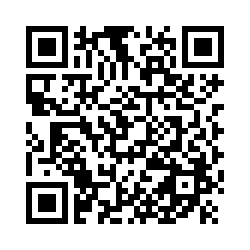 WebLitLegit Trainer Workshop EvaluationWebLitLegit Show Me Demonstration       Please evaluate a few teens individually on their ability to locate and evaluate websites.  This is good data to capture, please try to complete for at least a few teens at each session. Only takes a minute to complete.Click QR Code to access theShow Me Demonstration on your phone.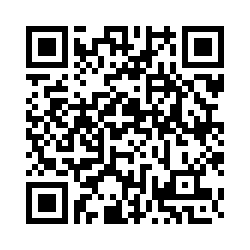 WebLitLegit Show Me Demonstration WebLitLegit Trainer Workshop EvaluationDate of WebLitLegit Workshop________________________________________________________________Location of WebLitLegit Workshop________________________________________________________________Were teen participants able to find session room easily?YesNo, please explain ________________________________________________Was there ample parking?YesNo, please explain ________________________________________________Could teens access information on smartphones?  YesNo, please explain ________________________________________________Did venue have Wifi access during the session? YesNo, please explain ________________________________________________What teen health resources did you use to teach or demonstrate during the WebLitLegit workshop?  Check all that apply.Medline PlusKidsHealthCDCOther, please list ________________________________________________Was teen able to locate a health information site?YesNo, please explain ________________________________________________How important was the WebLitLegit workshop fee ($250) to make it feasible for your organization to offer workshops to teens?  Not importantA little importantImportantVery important“This project was supported by the National Network of the Libraries of Medicine under Award Number 1UG4LM012345-01. The content is solely the responsibility of the authors and does not necessarily represent the official views of the National Institutes of Medicine.”Teen Show Me Demonstration----WebLitLegitObserve and/or ask the teen to talk out how they are thinking as they look up a health website.  Check off how the teen was able to appraise a health website--- independently, with coaching from you or not at all.This project was supported by the National Network of the Libraries of Medicine under Award Number 1UG4LM012345-01. The content is solely the responsibility of the authors and does not necessarily represent the official views of the National Institutes of Medicine.”Teen WebLitLegit Workshop EvaluationPlease complete this evaluation at the end of the workshopClick on the QR code to access evaluation on your phone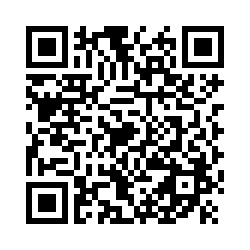 TeenWebLitLegit Workshop EvaluationTeen WebLitLegit Evaluation SurveyWhat grade are you in? 5th grade6th grade7th grade8th grade9th grade10th grade11th grade12th gradeOther ________________________________________________How old are you? ________________________________________________________________How confident do you feel using Medline Plus?Not confidentA little confidentPretty confidentCompletely confidentHow confident do you feel about locating health information on the internet?Not confidentA little confidentPretty confidentCompletely confidentHow confident do you feel about telling reliable from unreliable health information on the internet?Not confidentA little confidentPretty confidentCompletely confidentHow confident do you feel about making health decisions using health information on the internet?Not confidentA little confidentPretty confidentCompletely confidentHow likely are you to recommend the WebLitLegit workshop to your friends?UnlikelySomewhat unlikelySomewhat likelyLikelyHow was the time for the WebLitLegit?Too shortRight amount of timeToo longDid the WebLitLegit workshop introduce you to at least one health information resource or tool that you had never used before?YesNoNot applicableDid you learn a new skill in this WebLitLegit workshop that you plan to use in the future?YesNoNot applicableDid you improve your ability to apply a resource you already use?YesNoNot applicablePlease indicate your level of agreement with each statement This project was supported by the National Network of the Libraries of Medicine under Award Number 1UG4LM012345-01. The content is solely the responsibility of the authors and does not necessarily represent the official views of the National Institutes of Medicine.”IndependentlyWith coachingNot at allIdentifies who runs or created the site.Indicates reasons can trust or not trust the site.Indicates date when information was written/revised.Indicates where information comes from- is it based in science?Indicates why site exists and whether it is selling something.Strongly AgreeSomewhat AgreeSomewhat DisagreeStrongly DisagreeNot ApplicableThis WebLitLegit workshop improve my ability to find useful online health informationI plan to start using at least one resource or tool that I learned about in the WebLitLegit workshopI plan to tell others about at least one resource or tool that I learned about in the WebLitLegit workshop